發早餐後出發-公路休息站(喝喝咖費提神wc.領取餐盒)▋專業領隊故事~阿里山鄒族的故事傳說~▋『觸口遊客中心』～路經/天長橋/石桌茶園/台18故事/~阿里山森林遊樂區(園區活動)~主要景區為櫻花林園區▋回程下山路經萬客香伴手禮咖啡香~或其他景點稍作休憩wc後.領取清石晚餐-高送公路-回程 ★溫馨說明/報名須知:賞花屬季節性活動，如遇天候因素淍謝或未盛開，仍會前往原景點純欣賞美景！☆如遇交通管制，由領隊當天作適宜的路線安排，敬請體恤見諒!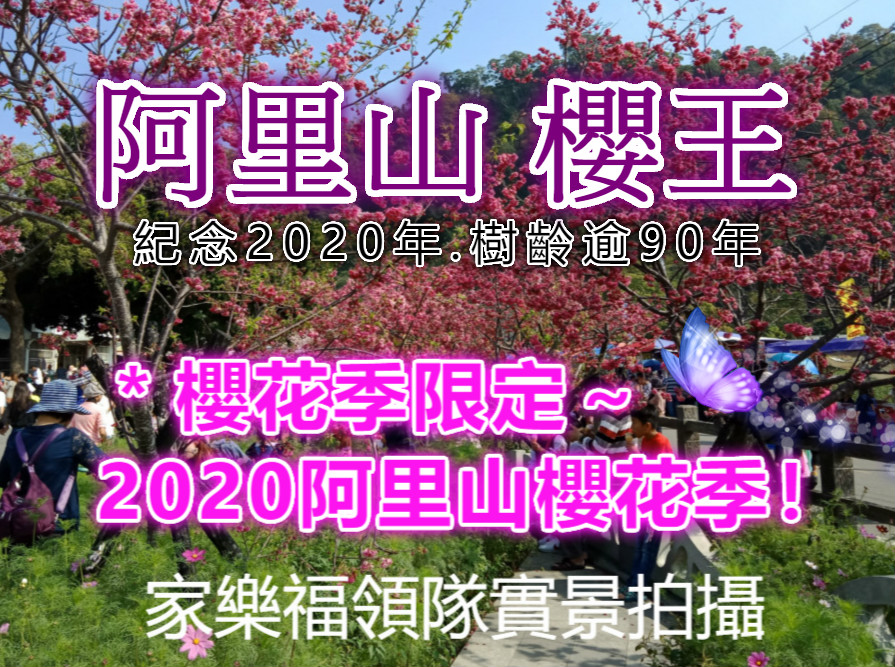 ●單人報名每座位收783元  成本價回饋團●限制一車40人滿為止●包  含：早餐輕食/包子或三明治、午餐:野餐餐盒、輕食晚餐:阿霞肉粽或其他替代品、履約+旅責雙保險  ●不包含：阿里山美食商家消費。司機領隊勞務服務費每位100元。阿里山森林入園門票(請參考官網或優惠票價需求.車上領隊協助購買)●本團體因屬美食過年採購團.以21/33/43人座交通工具為使用標準